THE CORPORATION OF THE MUNICIPALITY OF CALVINNOTICE OF PUBLIC MEETING CONCERNING 
PROPOSED ZONING BY-LAW AMENDMENT (ZBA-4-2024)PROPERTY OWNER: THE CORPORATION OF THE MUNICIPALITY OF CALVIN
CON 6 PT LOT 34 PCL 13904
Township of Calvin
Peddlers Drive (No Civic Address)TAKE NOTICE that the Council of the Corporation of the Municipality of Calvin will hold a public meeting on the 30th day of April, 2024, at 6:00pm to amend the Township of Calvin Zoning By-Law No. 2022-019, as amended.The proposed Zoning By-law Amendment public meeting required under Section 34 of the Planning Act will take place at the Township’s Council Chambers at 1355 Peddlers Drive Mattawa, ON P0H 1V0.ANY PERSON may attend the public meeting(s) and/or make written or verbal representation either in support of or in opposition to the proposed amendments.If a person or public body would otherwise have an ability to appeal the decision of the Corporation of the Municipality of Calvin to the Ontario Land Tribunal but the person or public body does not make oral submissions at a public meeting, or make written submissions to the Corporation of the Municipality of Calvin before the by-law is passed, the person or public body is not entitled to appeal the decision.If a person or public body does not make oral submissions at a public meeting, or make written submissions to the Corporation of the Municipality of Calvin before the by-law is passed, the person or public body is not entitled to appeal the decision of the Council of the Corporation of the Municipality of Calvin to the Ontario Land Tribunal.If a person or public body does not make oral submissions at a public meeting, or make written submissions to the Corporation of the Municipality of Calvin before the by-law is passed, the person or public body may not be added as a party to the hearing of an appeal before the Ontario Land Tribunal unless, in the opinion of the Tribunal, there are reasonable grounds to do so.PUBLIC HEARING – You are entitled to participate in the public hearing on your own or you may be represented by counsel or an agent to give evidence about this application. Written submissions that relate to an application shall be accepted by the Clerk before the hearing of the application and shall be made available electronically to any interested person for inspection the day of the hearing by contacting the Clerk during regular office hours. FOR MORE INFORMATION about this matter, including information about appeal rights, contact Donna Maitland at cao@calvintownship.ca or 1355 Peddlers Drive Mattawa, ON P0H 1V0 or 705-744-2700. If you wish to be notified of the decision of the Council for the Corporation of the Municipality of Calvin on the proposed Zoning By-law amendment, you must make a written request to Donna Maitland at cao@calvintownship.ca or 1355 Peddlers Drive Mattawa, ON P0H 1V0.Schedule A: Proposed Zoning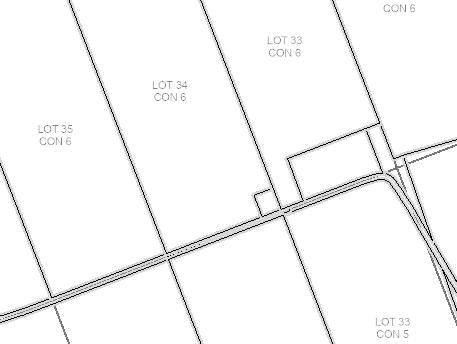 